Zuständige Person ZLBIElfriede-Höhn-FellowshipProgramm Wissen bewegenZentrum für Lehrerbildung und Bildungsinnovation (ZLBI)Schloss – Raum EO 08468161 MannheimDatumAbsichtserklärung für das Elfriede-Höhn-FellowshipSehr geehrte Frau Motel,hiermit erkläre ich, Name der/des Vorgesetzten, als Berufsbezeichnung der/des Vorgesetzten der Universität Mannheim, Name der/s Fellows mein Einverständnis und meine Unterstützung für seine/ihre Bewerbung im Rahmen des Elfriede-Höhn-Fellowships (Programm Wissen bewegen) des Zentrums für Lehrerbildung und Bildungsinnovation (ZLBI) der Universität Mannheim. Im Falle einer Förderung kann die Summe des Fördergeld für das Projekt  meiner Mitarbeiterin/meines Mitarbeiters + Name der/s Fellows gemäß den Richtlinien im Bereich  Name des Lehrstuhls/Name des Instituts/Verwaltungseinrichtung verwaltet werden.Mit freundlichen GrüßenUnterschriftName der/s VorgesetztenPosition/Lehhrstuhl/EinrichtungUniversität Mannheim Das Elfriede-Höhn-Fellowship des ZLBIDas Mannheimer Zentrum für Lehrerbildung und Bildungsinnovation (ZLBI) ist eine zentrale wissenschaftliche Einrichtung, die sich ausgehend von unterschiedlichen Standpunkten mit Fragen des Transfers beschäftigt; sei es jener zwischen Theorie und Praxis, zwischen Wissenschaft und Verwaltung oder zwischen Hochschule und Gesellschaft. Dabei wird ein besonderer Wert auf Evidenzbasierung und die wissenschaftliche Begleiterforschung eigener Maßnahmen und Projekte gelegt. Unser Ziel ist es, unterschiedliche Akteur*innen innerhalb sowie außerhalb der Universität zusammenzubringen, um Bildungsinnovationen zu ermöglichen und bei deren Umsetzung zu unterstützen. Um dies zu realisieren, initiieren wir den Aufbau kooperativer Strukturen, um den Wissenstransfer innerhalb der Universität sowie zwischen Universität und Gesellschaft zu ermöglichen. Dafür bauen wir Partnerschaften auf, pflegen bestehende Netzwerke und experimentieren mit neuen Formen und Formaten von Kooperation, Kollaboration und Co-Kreation (u. a. Metropolregion Rhein-Neckar GmbH, Stadt Mannheim, ENGAGE.EU, Collaboration Circle, InnoMA, Transformationslabor Hochschule, Hochschulnetzwerk Bildung durch Verantwortung e. V., WUMAN e. V.). Im Frühsommer 2024 wird das ZLBI – Bereich Bildungsinnovation wieder das Hochschul-programm Wissen bewegen umsetzen, im Rahmen dessen das Elfriede-Höhn-Fellowship für Mitarbeitende der Universität Mannheim vergeben wird., die über einen zweijährigen Zeitraum innovative Formate erproben möchten. Die Fellowships zeichnen sich dadurch aus, dass die Fellows sowohl materiell als auch ideell gefördert werden. Die materielle Förderung kann z. B. zur Finanzierung von Hilfskräften und/oder für Sach- und Reisemittel verwendet werden. Die ideelle Förderung beinhaltet ein begleitendes Rahmenprogramm, u. a. mit Impulsen zur selbstgesteuerten Weiterentwicklung und wissenschaftlichen Begleitforschung des eigenen Projekts, aber auch zur Bereitstellung und Veröffentlichung daraus entstandener Materialien und deren Kommunikation an eine interessierte Öffentlichkeit. Die Fellows werden ermutigt, auf bestehende Strukturen innerhalb und außerhalb der Universität zurückzugreifen und von diesen zu profitieren. Darüber hinaus wird die persönliche Vernetzung der Fellows und ein Peer Learning untereinander gefördert und vom ZLBI-Team, bestehend aus Corinna Braun, Letizia Motel und Julia Derkau, begleitet.Mit dem Wissen-bewegen-Programm wollen wir aktiv die Kooperation verschiedener universitärer Arbeitsbereiche untereinander sowie mit außeruniversitären Einrichtungen fördern und zur Öffnung und Weiterentwicklung der Universität Mannheim beitragen. Im Wissen-bewegen-Programm möchten wir Mitarbeitende unterstützen und motivieren, sich aktiv in die Gestaltung ihrer Hochschule miteinzubringen und in gemischten, interdisziplinären Teams (Lern-Communities) voneinander zu lernen und miteinander an ihren individuellen Projekten zu arbeiten. Die Arbeit der Wissen-bewegen-Fellows und der gemeinsame Austausch finden insbesondere in digitalen Formaten und mit online Kollaborationstools statt.Welche Ressourcen werden zur Durchführung des Programms zur Verfügung gestellt?Für die Projekte unserer Fellows stehen innerhalb des Förderungszeitraums zwischen 5.000€ und 10.000€ zur Verfügung. Die Fördermittel sind zweckgebunden. Sie können für projektbezogene Personal- und Sachausgaben verwendet werden wie z. B. für die Unterstützung durch studentische bzw. wissenschaftliche Hilfskräfte und für Sachkosten, beispielsweise Druck- und Reisekosten oder die Anschaffung zusätzlicher Lehrmittel. Nicht förderfähig sind Investitionen und Gemeinkosten.Zu den ideellen Ressourcen des Fellowships zählt u. a. ein Begleitprogramm, bei dem die Fellows z. B. Projektmanagement-Skills erlernen, Coachingangebote wahrnehmen, an Weiterbildungsmöglichkeiten teilnehmen und sich vernetzen können. In welchem Zeitraum wird das Programm durchgeführt werden?Das Programm soll im Sommer 2024 gestartet werden. Die durch das Projektteam in geeigneten Formaten und Veranstaltungen umgesetzte Begleitung der Wissen-bewegen- Teilnehmer*innen und ihrer individuellen Projekte beträgt 24 Monate.Wer begleitet die Fellows während des Fellowships?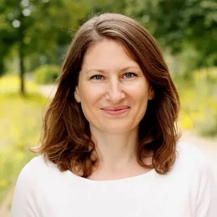 Corinna Braun (Management Campus-Community-Partnerships TransforMA)corinna.braun@uni-mannheim.de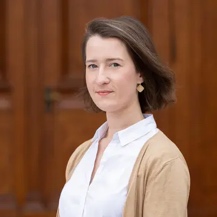 Letizia Motel (akademische Mitarbeiterin Bildungsinnovation)  letizia.motel@uni-mannheim.de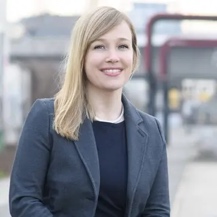 Julia Derkau (Leitung Bereich Bildungsinnovation) derkau@uni-mannheim.de